                      Den Země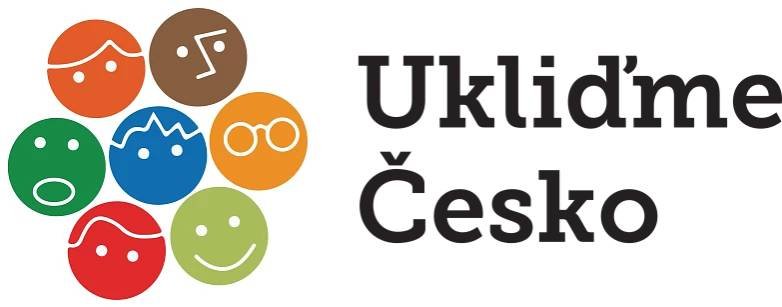  Dominik Dvořák            30.4. 2021 v Lodíně2 hodiny úklidu, jižně od Lodína.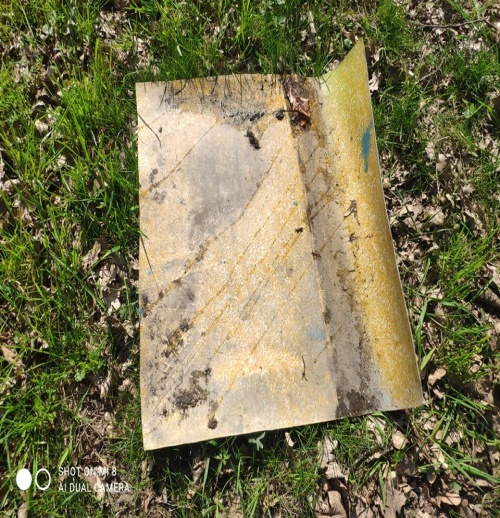 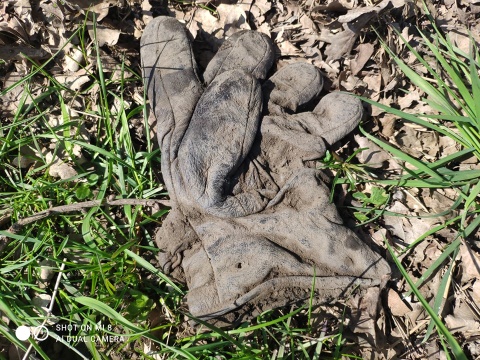 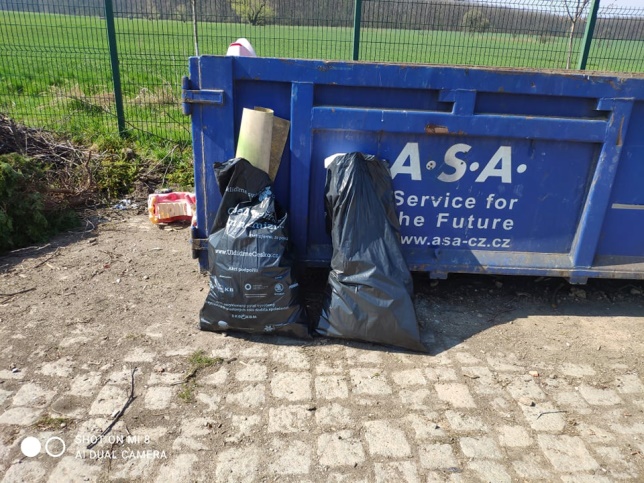 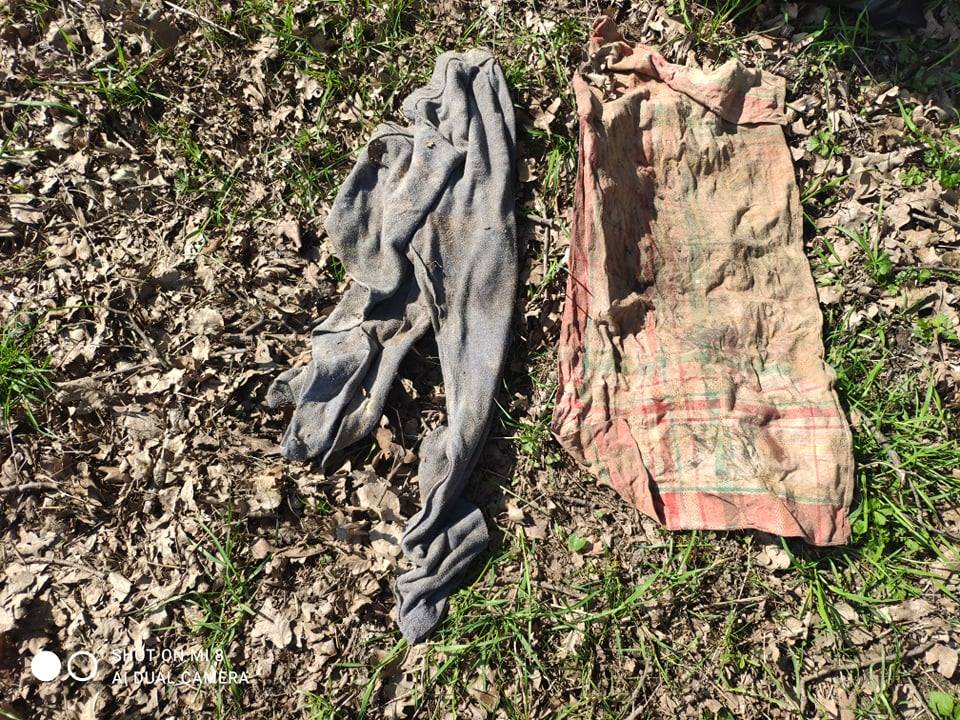 